UNDERGRADUATE CURRICULUM COMMITTEE (UCC)
PROPOSAL FORM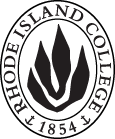 Cover page	scroll over blue text to see further important instructions: [if not working select “COMMents on rollover” in your Word preferences under view] please read these.N.B. Please do not use highlight to select choices within a category but simply delete the options that do not apply to your proposal (e.g. in A.2 if this is a course revision proposal, just delete the creation and deletion options and the various program ones, so it reads “course revision”) Do not ever delete any of the numbered categories—if they do not apply leave them blank. ALL numbered categories in section (A) must be completed. If there are no resources impacted it is okay to put “none” in A. 7B.  NEW OR REVISED COURSES  Delete section B if the proposal does not include a new or revised course. As in section A. do not highlight but simply delete suggested options not being used. Always fill in b. 1 and B. 3 for context.D. SignaturesChanges that affect General Education in any way MUST be approved by ALL Deans and COGE Chair.Changes that directly impact more than one department/program MUST have the signatures of all relevant department chairs, program directors, and their relevant dean (e.g. when creating/revising a program using courses from other departments/programs). Check UCC manual 4.2 for further guidelines on whether the signatures need to be approval or acknowledgement.Proposals that do not have appropriate approval signatures will not be considered. Type in name of person signing and their position/affiliation.Send electronic files of this proposal and accompanying catalog copy to curriculum@ric.edu and a printed signature copy of this whole form to the current Chair of UCC. Check UCC website for due dates.D.1. Approvals: required from programs/departments/deans who originate the proposal. THESE may include multiple departments, e.g., for joint/interdisciplinary proposals. D.2. Acknowledgements: REQUIRED from OTHER PROGRAMS/DEPARTMENTS (and their relevant deans if not already included above) that are IMPACTED BY THE PROPOSAL. SIGNATURE DOES NOT INDICATE APPROVAL, ONLY AWARENESS THAT THE PROPOSAL IS BEING SUBMITTED. CONCERNS SHOULD BE BROUGHT TO THE UCC COMMITTEE MEETING FOR DISCUSSION; all faculty are welcome to attend.A.1. Course or programCSCI 209 DISCRETE STRUCTURES USING PYTHONCSCI 209 DISCRETE STRUCTURES USING PYTHONCSCI 209 DISCRETE STRUCTURES USING PYTHONCSCI 209 DISCRETE STRUCTURES USING PYTHONReplacing A. 1b. Academic unitFaculty of Arts and Sciences Faculty of Arts and Sciences Faculty of Arts and Sciences Faculty of Arts and Sciences A.2. Proposal typeCourse:  creation Course:  creation Course:  creation Course:  creation A.3. OriginatorNAMITA SARAWAGIHome departmentCOMPUTER SCIENCE AND INFORMATION SYSTEMSCOMPUTER SCIENCE AND INFORMATION SYSTEMSCOMPUTER SCIENCE AND INFORMATION SYSTEMSA.4. Context and Rationale Note: Must include this additional information for all new programsThis new course, titled Discrete Structures using Python, is being proposed as a required course in both the BA and BS Computer Science programs. Discrete structures is a knowledge area  for computer science as proposed in the ACM Curriculum Guidelines that are followed by Computer Science programs all over the world.  (Page 76: https://www.acm.org/binaries/content/assets/education/cs2013_web_final.pdf) The objective of this course is to better prepare CS students early in major for their later CS courses: the computer programming sequence (CSC 211 and CSCI 212), as well as upper-level courses, by applying basic/foundational mathematical concepts and techniques to problems in, and applications of, computer science. The emphasis will be on computer science applications and problems. The foundational mathematics required to solve these problems and/or understand these applications will be taught. A basic course in high school or college algebra (Math 120)  is sufficient math pre-requisite for this course, as mentioned in the ACM Curriculum Guidelines.  Students will require knowledge of basic computer programming (CSCI 157 – Introduction to Algorithmic Thinking in Python.) as some of the applications covered will come from programming language concepts. Other applications will come from other areas of computer science, such as cryptography, networks, compilers, and algorithms. There will be a programming component for this course as students will be required to  execute, read and modify given programs, as well as write their own computer programs, based on the applications. Python is chosen as the programming language for this course as it is currently the first programming language that most students learn because of its simple syntax. Students will continue to use and apply  the foundational mathematical skills and computer science applications learned in this 200-level course, taken early in the major, in their upper-level CS courses. The computer science applications studied in this course will strengthen students’ foundations in their upper level CS courses.The emphasis in this course is on computer science problems and applications. Mathematics topics will be taught at a level to provide a working knowledge of the computer science applications covered in this course. Computer programs will be used to demonstrate and illustrate the computer science applications and concepts, as well as to assess the students understanding of the content. Students (and instructors) must have knowledge of computer programming in Python. The class size should be capped at 20 as this course has a lab component.This new course, titled Discrete Structures using Python, is being proposed as a required course in both the BA and BS Computer Science programs. Discrete structures is a knowledge area  for computer science as proposed in the ACM Curriculum Guidelines that are followed by Computer Science programs all over the world.  (Page 76: https://www.acm.org/binaries/content/assets/education/cs2013_web_final.pdf) The objective of this course is to better prepare CS students early in major for their later CS courses: the computer programming sequence (CSC 211 and CSCI 212), as well as upper-level courses, by applying basic/foundational mathematical concepts and techniques to problems in, and applications of, computer science. The emphasis will be on computer science applications and problems. The foundational mathematics required to solve these problems and/or understand these applications will be taught. A basic course in high school or college algebra (Math 120)  is sufficient math pre-requisite for this course, as mentioned in the ACM Curriculum Guidelines.  Students will require knowledge of basic computer programming (CSCI 157 – Introduction to Algorithmic Thinking in Python.) as some of the applications covered will come from programming language concepts. Other applications will come from other areas of computer science, such as cryptography, networks, compilers, and algorithms. There will be a programming component for this course as students will be required to  execute, read and modify given programs, as well as write their own computer programs, based on the applications. Python is chosen as the programming language for this course as it is currently the first programming language that most students learn because of its simple syntax. Students will continue to use and apply  the foundational mathematical skills and computer science applications learned in this 200-level course, taken early in the major, in their upper-level CS courses. The computer science applications studied in this course will strengthen students’ foundations in their upper level CS courses.The emphasis in this course is on computer science problems and applications. Mathematics topics will be taught at a level to provide a working knowledge of the computer science applications covered in this course. Computer programs will be used to demonstrate and illustrate the computer science applications and concepts, as well as to assess the students understanding of the content. Students (and instructors) must have knowledge of computer programming in Python. The class size should be capped at 20 as this course has a lab component.This new course, titled Discrete Structures using Python, is being proposed as a required course in both the BA and BS Computer Science programs. Discrete structures is a knowledge area  for computer science as proposed in the ACM Curriculum Guidelines that are followed by Computer Science programs all over the world.  (Page 76: https://www.acm.org/binaries/content/assets/education/cs2013_web_final.pdf) The objective of this course is to better prepare CS students early in major for their later CS courses: the computer programming sequence (CSC 211 and CSCI 212), as well as upper-level courses, by applying basic/foundational mathematical concepts and techniques to problems in, and applications of, computer science. The emphasis will be on computer science applications and problems. The foundational mathematics required to solve these problems and/or understand these applications will be taught. A basic course in high school or college algebra (Math 120)  is sufficient math pre-requisite for this course, as mentioned in the ACM Curriculum Guidelines.  Students will require knowledge of basic computer programming (CSCI 157 – Introduction to Algorithmic Thinking in Python.) as some of the applications covered will come from programming language concepts. Other applications will come from other areas of computer science, such as cryptography, networks, compilers, and algorithms. There will be a programming component for this course as students will be required to  execute, read and modify given programs, as well as write their own computer programs, based on the applications. Python is chosen as the programming language for this course as it is currently the first programming language that most students learn because of its simple syntax. Students will continue to use and apply  the foundational mathematical skills and computer science applications learned in this 200-level course, taken early in the major, in their upper-level CS courses. The computer science applications studied in this course will strengthen students’ foundations in their upper level CS courses.The emphasis in this course is on computer science problems and applications. Mathematics topics will be taught at a level to provide a working knowledge of the computer science applications covered in this course. Computer programs will be used to demonstrate and illustrate the computer science applications and concepts, as well as to assess the students understanding of the content. Students (and instructors) must have knowledge of computer programming in Python. The class size should be capped at 20 as this course has a lab component.This new course, titled Discrete Structures using Python, is being proposed as a required course in both the BA and BS Computer Science programs. Discrete structures is a knowledge area  for computer science as proposed in the ACM Curriculum Guidelines that are followed by Computer Science programs all over the world.  (Page 76: https://www.acm.org/binaries/content/assets/education/cs2013_web_final.pdf) The objective of this course is to better prepare CS students early in major for their later CS courses: the computer programming sequence (CSC 211 and CSCI 212), as well as upper-level courses, by applying basic/foundational mathematical concepts and techniques to problems in, and applications of, computer science. The emphasis will be on computer science applications and problems. The foundational mathematics required to solve these problems and/or understand these applications will be taught. A basic course in high school or college algebra (Math 120)  is sufficient math pre-requisite for this course, as mentioned in the ACM Curriculum Guidelines.  Students will require knowledge of basic computer programming (CSCI 157 – Introduction to Algorithmic Thinking in Python.) as some of the applications covered will come from programming language concepts. Other applications will come from other areas of computer science, such as cryptography, networks, compilers, and algorithms. There will be a programming component for this course as students will be required to  execute, read and modify given programs, as well as write their own computer programs, based on the applications. Python is chosen as the programming language for this course as it is currently the first programming language that most students learn because of its simple syntax. Students will continue to use and apply  the foundational mathematical skills and computer science applications learned in this 200-level course, taken early in the major, in their upper-level CS courses. The computer science applications studied in this course will strengthen students’ foundations in their upper level CS courses.The emphasis in this course is on computer science problems and applications. Mathematics topics will be taught at a level to provide a working knowledge of the computer science applications covered in this course. Computer programs will be used to demonstrate and illustrate the computer science applications and concepts, as well as to assess the students understanding of the content. Students (and instructors) must have knowledge of computer programming in Python. The class size should be capped at 20 as this course has a lab component.This new course, titled Discrete Structures using Python, is being proposed as a required course in both the BA and BS Computer Science programs. Discrete structures is a knowledge area  for computer science as proposed in the ACM Curriculum Guidelines that are followed by Computer Science programs all over the world.  (Page 76: https://www.acm.org/binaries/content/assets/education/cs2013_web_final.pdf) The objective of this course is to better prepare CS students early in major for their later CS courses: the computer programming sequence (CSC 211 and CSCI 212), as well as upper-level courses, by applying basic/foundational mathematical concepts and techniques to problems in, and applications of, computer science. The emphasis will be on computer science applications and problems. The foundational mathematics required to solve these problems and/or understand these applications will be taught. A basic course in high school or college algebra (Math 120)  is sufficient math pre-requisite for this course, as mentioned in the ACM Curriculum Guidelines.  Students will require knowledge of basic computer programming (CSCI 157 – Introduction to Algorithmic Thinking in Python.) as some of the applications covered will come from programming language concepts. Other applications will come from other areas of computer science, such as cryptography, networks, compilers, and algorithms. There will be a programming component for this course as students will be required to  execute, read and modify given programs, as well as write their own computer programs, based on the applications. Python is chosen as the programming language for this course as it is currently the first programming language that most students learn because of its simple syntax. Students will continue to use and apply  the foundational mathematical skills and computer science applications learned in this 200-level course, taken early in the major, in their upper-level CS courses. The computer science applications studied in this course will strengthen students’ foundations in their upper level CS courses.The emphasis in this course is on computer science problems and applications. Mathematics topics will be taught at a level to provide a working knowledge of the computer science applications covered in this course. Computer programs will be used to demonstrate and illustrate the computer science applications and concepts, as well as to assess the students understanding of the content. Students (and instructors) must have knowledge of computer programming in Python. The class size should be capped at 20 as this course has a lab component.A.5. Student impactAfter taking this course, students will have knowledge of computer science topics from programming, algorithms, compilers, networks, and cryptography. They will also learn the topics from the foundational discrete structures knowledge area in computer science. As this course will be taken early in the major, students can apply the techniques learned in this course, in later CS courses. The CS topics/applications learned here, will make students have familiarity and will be better prepared for courses such as CSCI 313 – Computer Organization and Architecture, CSCI 325 – Programming Languages, CSCI 423 – Analysis of Algorithms and other upper-level CS courses. The computer programming component in this course will strengthen the students’ programming skills. After taking this course, students will have knowledge of computer science topics from programming, algorithms, compilers, networks, and cryptography. They will also learn the topics from the foundational discrete structures knowledge area in computer science. As this course will be taken early in the major, students can apply the techniques learned in this course, in later CS courses. The CS topics/applications learned here, will make students have familiarity and will be better prepared for courses such as CSCI 313 – Computer Organization and Architecture, CSCI 325 – Programming Languages, CSCI 423 – Analysis of Algorithms and other upper-level CS courses. The computer programming component in this course will strengthen the students’ programming skills. After taking this course, students will have knowledge of computer science topics from programming, algorithms, compilers, networks, and cryptography. They will also learn the topics from the foundational discrete structures knowledge area in computer science. As this course will be taken early in the major, students can apply the techniques learned in this course, in later CS courses. The CS topics/applications learned here, will make students have familiarity and will be better prepared for courses such as CSCI 313 – Computer Organization and Architecture, CSCI 325 – Programming Languages, CSCI 423 – Analysis of Algorithms and other upper-level CS courses. The computer programming component in this course will strengthen the students’ programming skills. After taking this course, students will have knowledge of computer science topics from programming, algorithms, compilers, networks, and cryptography. They will also learn the topics from the foundational discrete structures knowledge area in computer science. As this course will be taken early in the major, students can apply the techniques learned in this course, in later CS courses. The CS topics/applications learned here, will make students have familiarity and will be better prepared for courses such as CSCI 313 – Computer Organization and Architecture, CSCI 325 – Programming Languages, CSCI 423 – Analysis of Algorithms and other upper-level CS courses. The computer programming component in this course will strengthen the students’ programming skills. After taking this course, students will have knowledge of computer science topics from programming, algorithms, compilers, networks, and cryptography. They will also learn the topics from the foundational discrete structures knowledge area in computer science. As this course will be taken early in the major, students can apply the techniques learned in this course, in later CS courses. The CS topics/applications learned here, will make students have familiarity and will be better prepared for courses such as CSCI 313 – Computer Organization and Architecture, CSCI 325 – Programming Languages, CSCI 423 – Analysis of Algorithms and other upper-level CS courses. The computer programming component in this course will strengthen the students’ programming skills. A.6. Impact on other programs None.None.None.None.None.A.7. Resource impactFaculty PT & FT: This new course will not require additional CS instructors. Since CSCI 312 will be dropped, this course will replace those offerings (2 sections per year). This new course will not require additional CS instructors. Since CSCI 312 will be dropped, this course will replace those offerings (2 sections per year). This new course will not require additional CS instructors. Since CSCI 312 will be dropped, this course will replace those offerings (2 sections per year). This new course will not require additional CS instructors. Since CSCI 312 will be dropped, this course will replace those offerings (2 sections per year). A.7. Resource impactLibrary:No additional resources neededNo additional resources neededNo additional resources neededNo additional resources neededA.7. Resource impactTechnologyWill teach in the existing computer labs using existing softwareWill teach in the existing computer labs using existing softwareWill teach in the existing computer labs using existing softwareWill teach in the existing computer labs using existing softwareA.7. Resource impactFacilities:Existing labsExisting labsExisting labsExisting labsA.8. Semester effectiveFall 2021 A.9. Rationale if sooner than next Fall A.9. Rationale if sooner than next FallA.10. INSTRUCTIONS FOR CATALOG COPY:  This single file copy must include ALL relevant pages from the college catalog, and show how the catalog will be revised.  (1) Go to the “Forms and Information” page on the UCC website. Scroll down until you see the Word files for the current catalog. (2) Download ALL catalog sections relevant for this proposal, including course descriptions and/or other affected programs.  (3) Place ALL relevant catalog copy into a single file. Put page breaks between sections and delete any catalog pages not relevant for this proposal. (4) Using the track changes function, revise the catalog pages to demonstrate what the information should look like in next year’s catalog.  (5) Check the revised catalog pages against the proposal form, especially making sure that program totals are correct if adding/deleting course credits. If new copy, indicate where it should go in the catalog. If making related proposals a single catalog copy that includes all is preferred. Send catalog copy as a separate single Word  file along with this form.A.10. INSTRUCTIONS FOR CATALOG COPY:  This single file copy must include ALL relevant pages from the college catalog, and show how the catalog will be revised.  (1) Go to the “Forms and Information” page on the UCC website. Scroll down until you see the Word files for the current catalog. (2) Download ALL catalog sections relevant for this proposal, including course descriptions and/or other affected programs.  (3) Place ALL relevant catalog copy into a single file. Put page breaks between sections and delete any catalog pages not relevant for this proposal. (4) Using the track changes function, revise the catalog pages to demonstrate what the information should look like in next year’s catalog.  (5) Check the revised catalog pages against the proposal form, especially making sure that program totals are correct if adding/deleting course credits. If new copy, indicate where it should go in the catalog. If making related proposals a single catalog copy that includes all is preferred. Send catalog copy as a separate single Word  file along with this form.A.10. INSTRUCTIONS FOR CATALOG COPY:  This single file copy must include ALL relevant pages from the college catalog, and show how the catalog will be revised.  (1) Go to the “Forms and Information” page on the UCC website. Scroll down until you see the Word files for the current catalog. (2) Download ALL catalog sections relevant for this proposal, including course descriptions and/or other affected programs.  (3) Place ALL relevant catalog copy into a single file. Put page breaks between sections and delete any catalog pages not relevant for this proposal. (4) Using the track changes function, revise the catalog pages to demonstrate what the information should look like in next year’s catalog.  (5) Check the revised catalog pages against the proposal form, especially making sure that program totals are correct if adding/deleting course credits. If new copy, indicate where it should go in the catalog. If making related proposals a single catalog copy that includes all is preferred. Send catalog copy as a separate single Word  file along with this form.A.10. INSTRUCTIONS FOR CATALOG COPY:  This single file copy must include ALL relevant pages from the college catalog, and show how the catalog will be revised.  (1) Go to the “Forms and Information” page on the UCC website. Scroll down until you see the Word files for the current catalog. (2) Download ALL catalog sections relevant for this proposal, including course descriptions and/or other affected programs.  (3) Place ALL relevant catalog copy into a single file. Put page breaks between sections and delete any catalog pages not relevant for this proposal. (4) Using the track changes function, revise the catalog pages to demonstrate what the information should look like in next year’s catalog.  (5) Check the revised catalog pages against the proposal form, especially making sure that program totals are correct if adding/deleting course credits. If new copy, indicate where it should go in the catalog. If making related proposals a single catalog copy that includes all is preferred. Send catalog copy as a separate single Word  file along with this form.A.10. INSTRUCTIONS FOR CATALOG COPY:  This single file copy must include ALL relevant pages from the college catalog, and show how the catalog will be revised.  (1) Go to the “Forms and Information” page on the UCC website. Scroll down until you see the Word files for the current catalog. (2) Download ALL catalog sections relevant for this proposal, including course descriptions and/or other affected programs.  (3) Place ALL relevant catalog copy into a single file. Put page breaks between sections and delete any catalog pages not relevant for this proposal. (4) Using the track changes function, revise the catalog pages to demonstrate what the information should look like in next year’s catalog.  (5) Check the revised catalog pages against the proposal form, especially making sure that program totals are correct if adding/deleting course credits. If new copy, indicate where it should go in the catalog. If making related proposals a single catalog copy that includes all is preferred. Send catalog copy as a separate single Word  file along with this form.A.10. INSTRUCTIONS FOR CATALOG COPY:  This single file copy must include ALL relevant pages from the college catalog, and show how the catalog will be revised.  (1) Go to the “Forms and Information” page on the UCC website. Scroll down until you see the Word files for the current catalog. (2) Download ALL catalog sections relevant for this proposal, including course descriptions and/or other affected programs.  (3) Place ALL relevant catalog copy into a single file. Put page breaks between sections and delete any catalog pages not relevant for this proposal. (4) Using the track changes function, revise the catalog pages to demonstrate what the information should look like in next year’s catalog.  (5) Check the revised catalog pages against the proposal form, especially making sure that program totals are correct if adding/deleting course credits. If new copy, indicate where it should go in the catalog. If making related proposals a single catalog copy that includes all is preferred. Send catalog copy as a separate single Word  file along with this form.Old (for revisions only)ONLY include information that is being revised, otherwise leave blank. NewExamples are provided within some of the boxes for guidance, delete just the examples that do not apply.B.1. Course prefix and number CSCI 209B.2. Cross listing number if anyB.3. Course title Discrete Structures Using PythonB.4. Course description Students will explore computer science topics in programming, algorithms, compilers, networks, and cryptography. Fundamental mathematical concepts like finite-state machines, recurrence relations, graphs, and probability will be applied, using Python programs.  B.5. Prerequisite(s)CSCI 157 and Math 120, or appropriate score on placement examB.6. OfferedFall  | Spring  B.7. Contact hours 4B.8. Credit hours4B.9. Justify differences if anyB.10. Grading system Letter grade  B.11. Instructional methodsLaboratory | Lecture  B.11.a  Delivery MethodOn campus B.12.CategoriesRequired for major/minor  B.13. Is this an Honors course?NOB.14. General EducationN.B. Connections must include at least 50% Standard Classroom instruction.NO B.15. How will student performance be evaluated?Exams  |  Class Work  | Quizzes |Projects | B.16 Recommended class-size20B.17. Redundancy statementB. 18. Other changes, if anyB.19. Course learning outcomes: List each one in a separate rowProfessional Org.Standard(s), if relevantHow will each outcome be measured?Compute with different number systems such as binary, the language of a computer.Programming projects,  homework and exam/quiz questions.Understand how numbers are stored in computer memory, registers, or on diskProgramming projects,  homework and exam/quiz questions.Design and recognize a language of a finite-state machineProgramming projects,  homework and exam/quiz questions.Design a finite-state machine for lexical analysis used in compiler designProgramming projects,  homework and exam/quiz questions.Count the number of comparisons made in a sorting program on various input.Programming projects,  homework and exam/quiz questions.Guess and verify an explicit formula for a recurrence relation by an induction proof to prove the software correctness of a recursive algorithm, Programming projects,  homework and exam/quiz questions.Count the number of steps/calls in a recursive function with a given input.Programming projects,  homework and exam/quiz questions.Apply Dijkstra’s algorithm to find the shortest path in a computer networkProgramming projects,  homework and exam/quiz questions.Apply graph coloring to a scheduling problemProgramming projects,  homework and exam/quiz questions.Apply expression trees and tree traversals to understand how expressions are evaluated in a computer.Programming projects,  homework and exam/quiz questions.Apply expression trees and tree traversals to understand how operating system processes are stored in the ready queue Programming projects,  homework and exam/quiz questions.Understand how DFS of a tree can solve the maze problemProgramming projects,  homework and exam/quiz questions.Apply knowledge of probability to pseudo-random numbers  Programming projects,  homework and exam/quiz questions.Understand how cryptographic keys are generated by (pseudo) random-number generatorsProgramming projects,  homework and exam/quiz questions.B.20. Topical outline: DO NOT INSERT WHOLE SYLLABUS, JUST A TWO-TIER TOPIC OUTLINE. Proposals that ignore this request will be returned for revision.Representation of Numbers in Computers				1 weekNumber Systems Binary, Octal and Hexadecimal SystemsLargest integer represented in a computerBoolean Algebra 						                                   1 weekPropositionsOperations on PropositionsPredicates and SetsIf-else statements in Python				Functions 								                                            1 weekSets and OperationsVariables, arguments, and scope of variables Algorithm decompositionLexical Analysis and Parsing						                    2 weeksFinite State Machines Representation of FSM’s: transition diagram, transition tablesDesigning a FSM for a given languageRecognizing the language of a given FSMApplications: Lexical Analysis and Parsing Iteration in Algorithms							                          1  weekArithmetic and Geometric SequencesComputing Sums Sorting – Selection SortCounting the steps in an algorithmRecursion in Algorithms 		 				                            2  weeksRecursive functions Recurrence relationsProof by Mathematical InductionProof of Correctness of an algorithmGraph Theory Applications in Networks and Routing		2  weeksGraph Representations: Adjacency Matrix, Adjacency listsIsomorphism of GraphsDirected and Weighted GraphsDijkstra’s Algorithm – Shortest Path in a networkMap Coloring and The Four-Color TheoremApplication: Scheduling problems Trees Applications in Search and Sorting Algorithms, and Networks	2 weeksBFS – Spanning TreesDFS and Strongly Connected GraphsMinimal Spanning Trees of a Graph: Prim’s and Kruskal’s AlgorithmsExpression Trees and tree traversalsCalculating the result of an arithmetic expression on a computerDecision Trees as applied to sorting algorithmsRandom number generators 						                          1 week			ProbabilityCalculating probabilities by CountingPseudo-random numbers Generating keys in CryptographyReview and Exams							                                       1 weekTotal – 14 weeksNamePosition/affiliationSignatureDateLisa BainChair of Computer Science and Information Systems*approved via e-mail12/03/2020Earl SimsonDean of Arts and SciencesEarl Simson12/03/2020NamePosition/affiliationSignatureDate